Cole Camp    668-2352		       2021				Menu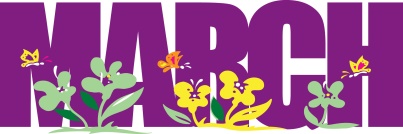 *Menu subject to change according to availability 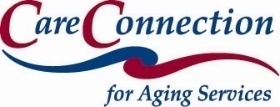 MondayTuesdayWednesdayThursdayFridayMarch 1Chicken and Dumplings♥Peas♥Honey CarrotsWheat RollApple CrispMarch 2Meatloaf♥Scalloped Potatoes ♥Green BeansWheat RollPineapple Upside Down CakeMarch 3Chicken w/ Mushroom soup /Rice♥ Roasted Brussel Sprouts♥California Vegetables Wheat RollPoppyseed CakeMarch 4Glazed Ham♥Yams♥BroccoliWheat RollPeanut Butter CookieMarch 5Biscuit and Gravy/Sausage♥Tri Tator♥Spiced PeachesBiscuitCooks FeatureMarch 8Shepherd’s Pie♥Honey Carrots♥Baked ApplesWheat RollCheesecakeMarch 9Roast Turkey♥Mashed Potatoes/Gravy ♥Normandy VegetablesWheat RollCarrot CakeMarch 10Chicken and Noodles♥Peas ♥Italian VegetablesWheat RollSnickerdoodleMarch 11Smothered Mushroom Steak♥Mashed Potatoes/Gravy♥California VegetablesWheat RollCherry Starburst CakeMarch 12Fried Chicken♥Mashed Potatoes/Gravy♥Green BeansWheat RollCooks FeatureMarch 15Chicken Pot Pie♥Peas ♥Spiced PeachesBiscuitBrownieMarch 16Spaghetti and Meatballs♥Italian Vegetables♥Honey CarrotsGarlic BreadChocolate Chip CookieMarch 17Ham and Beans ♥Spinach♥California VegetablesCorn BreadBread PuddingMarch 18Meatloaf♥Mashed Potatoes/Gravy♥Green BeansWheat BreadBanana CakeMarch 19Fried Fish♥Normandy Vegetables♥CornHush PuppiesCooks FeatureMarch 22Pepper Steak with Rice♥Roasted Brussel Sprouts♥Green BeansWheat RollLemon BarsMarch 23Pineapple Ham♥ Scalloped Potatoes♥California VegetablesWheat RollOatmeal CookieMarch 24Chili♥Baked Potatoes♥BroccoliCrackersCinnamon RollMarch 25Creamed Chicken♥Italian Vegetables♥PeasBiscuitChocolate CakeMarch 26Sweet and Sour Pork w/ Rice♥Midori Vegetables♥Honey CarrotsEgg RollCooks FeatureMarch 29Chicken and Dumplings♥Peas♥Honey CarrotsWheat RollApple CrispMarch 30Meatloaf♥Mashed Potatoes/Gravy ♥Roasted Brussel SproutsWheat RollPineapple Upside Down CakeMarch 31Baked Ravioli w/ Meat Sauce♥Green Beans♥California Vegetables Wheat RollPoppyseed Cake♥Indicates Heart Healthy ItemBold underlined items meet the 2015 nutrition guidelines for senior nutritionUnsweetened fruit, Chef Salad, Baked Chicken Breast, or Baked Fish available daily as heart healthy alternatives 